IK 307Голень станок сидя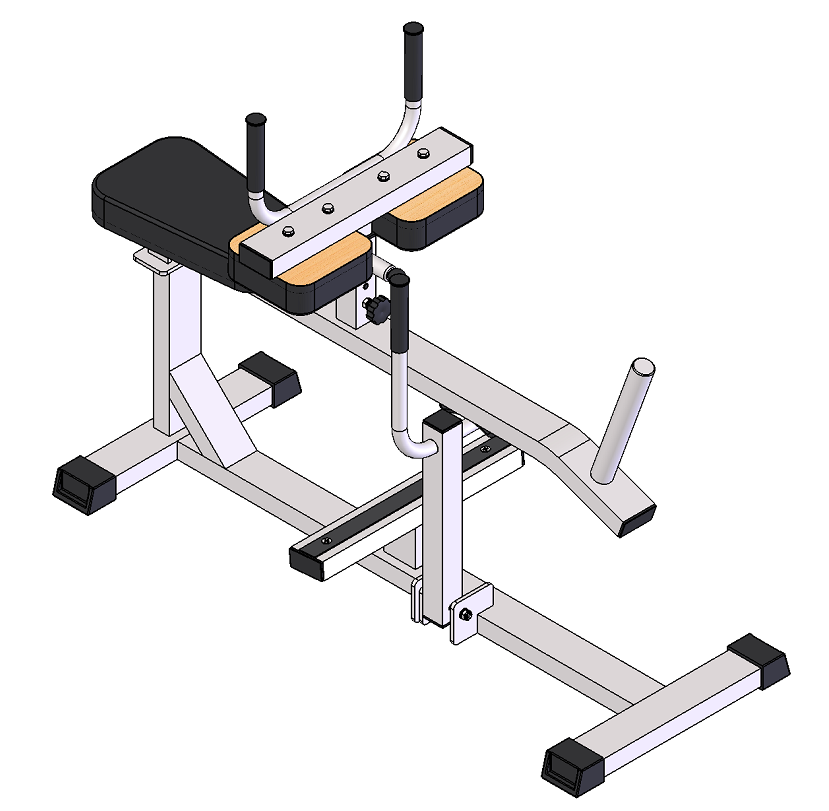 Комплект поставки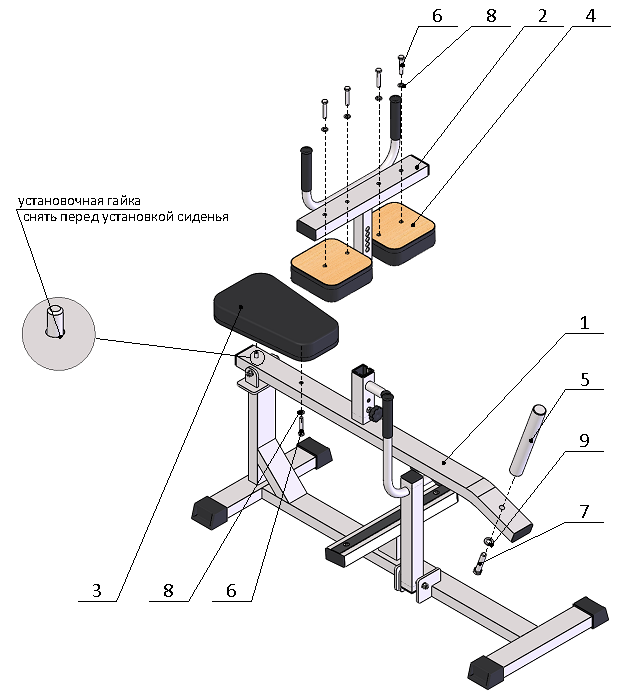 Рис.1Основная рама1 шт.Рама регулировки1 шт.Сиденье1 шт.Мягкий упор2 шт.Накопитель под диски1 шт.Болт М10х605 шт.Болт М16х801 шт.Шайба D105 шт.Шайба D161 шт.